Publicado en Madrid el 03/10/2019 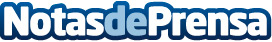 5 razones para cambiar de vivienda este otoño, según VitrioComenzar el año escolar en una nueva casa es la forma perfecta de dar inicio al proceso de renovación y cumplimiento de retos que muchos se plantean en septiembre. Además, tras la época vacacional, la compraventa de vivienda se reactiva, sobre todo, la de obra nuevaDatos de contacto:RedacciónRedacciónNota de prensa publicada en: https://www.notasdeprensa.es/5-razones-para-cambiar-de-vivienda-este-otono Categorias: Nacional Inmobiliaria Finanzas Construcción y Materiales http://www.notasdeprensa.es